Lesson 3 : Safe use of garden tools				Week 16 (13.04 – 18.04.2020)It is very important to use the tools in a safe way Hazards can happen if tools are not use properlyTask 1 :Read the sentences given in the boxesRewrite them on the do’s and don’ts columnAn example is given to youTask 2 :There are 27 hazards or mistakes (kesalahan) found on the worksheetIdentfy the hazards and make a circle if you have found them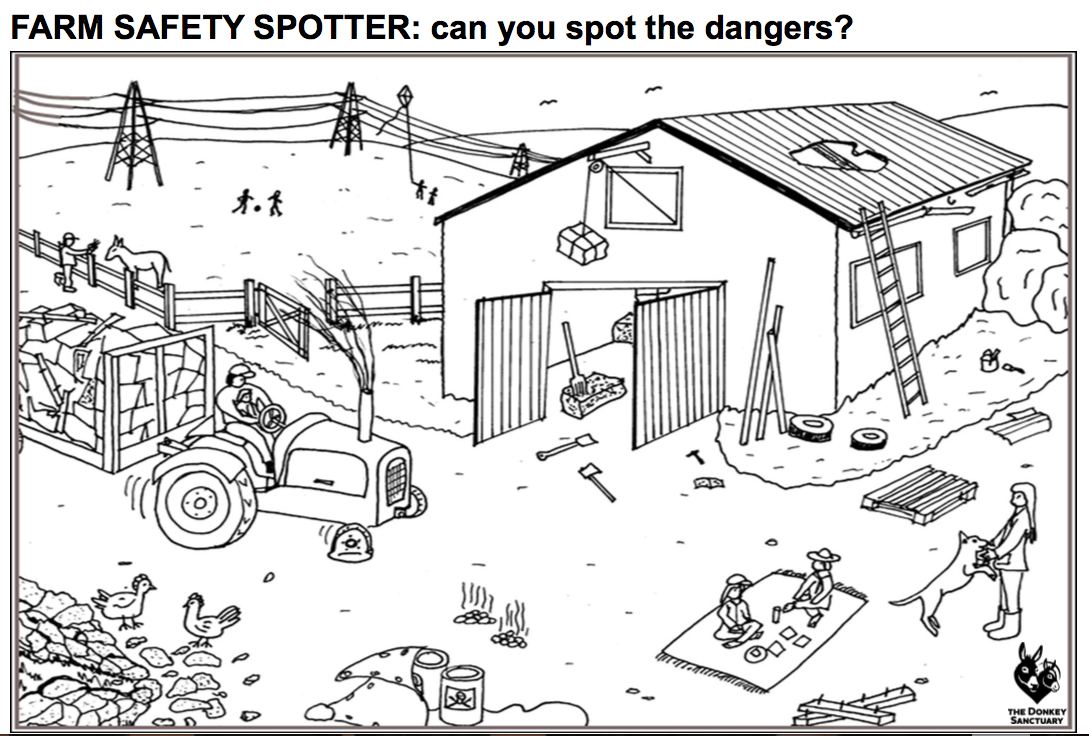 Clean tools after usePlay with toolsArrange tools properly after useKeep the tools store clean and tidyRun when carrying toolsLocked the tools storeWalk when carrying toolsLeave tools after useUse any tools for any jobsRepair broken toolsDo not wash tools after useDO’SDON’TSRepair broken tools